いつのひか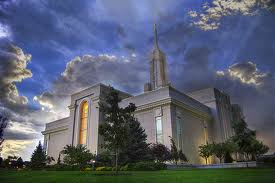 はいるしんでんにきよきみたまのこえ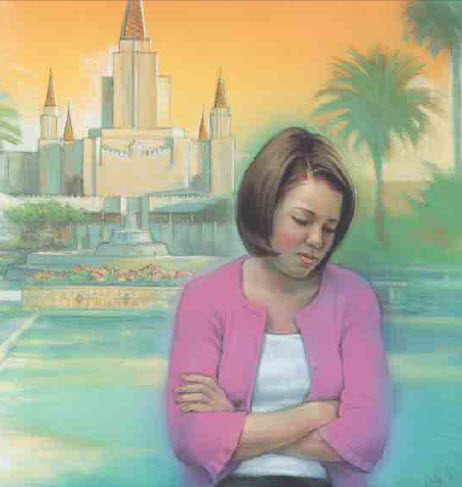 きくためにせいなるかみのいえうる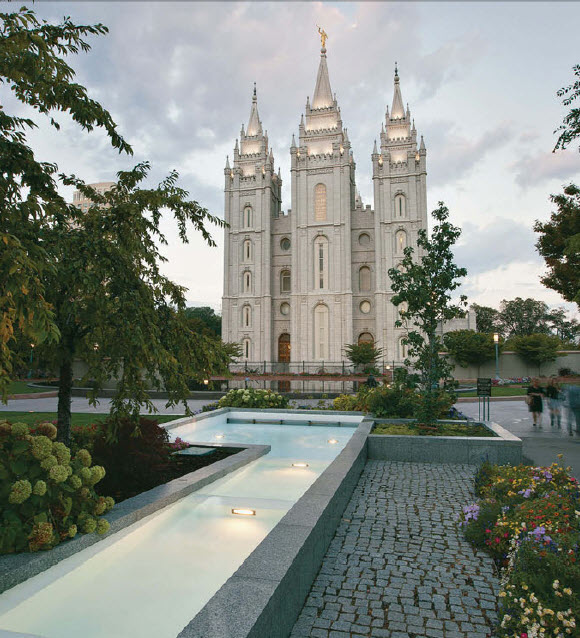 わたしのみやそなえをはじめようすぐにはじめよう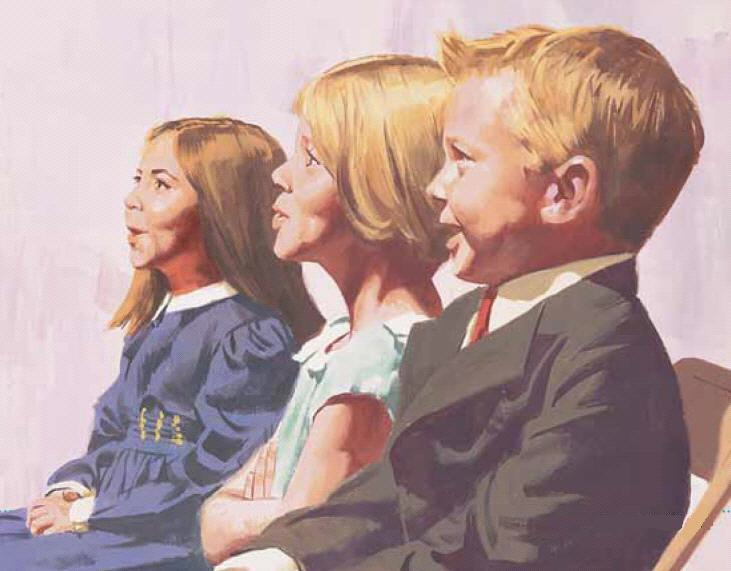 いつのひか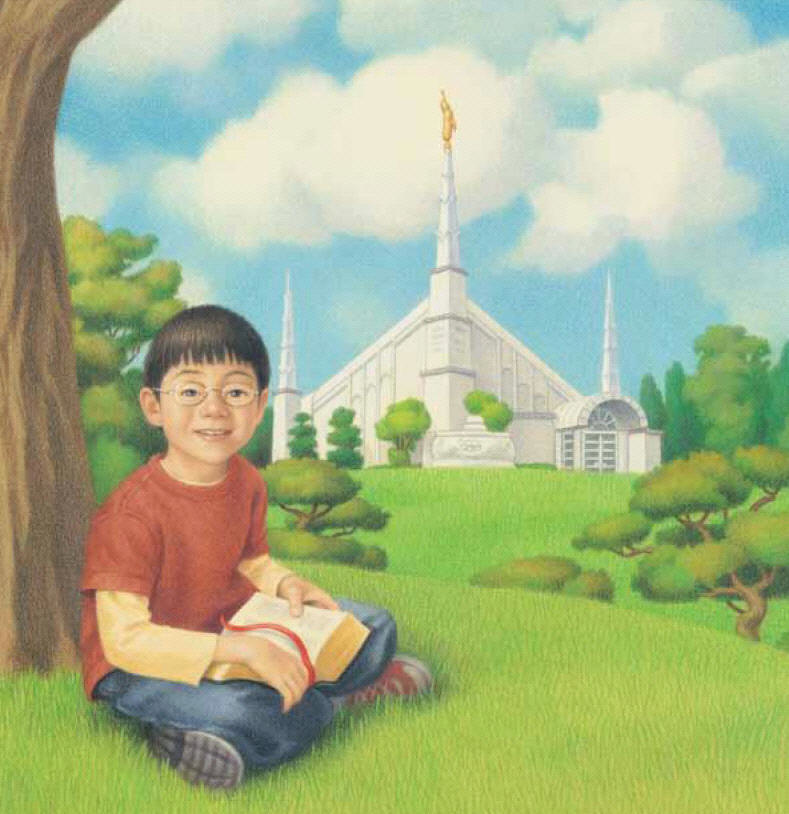 いっしょにしんでんでおとうさまとせいやくかわす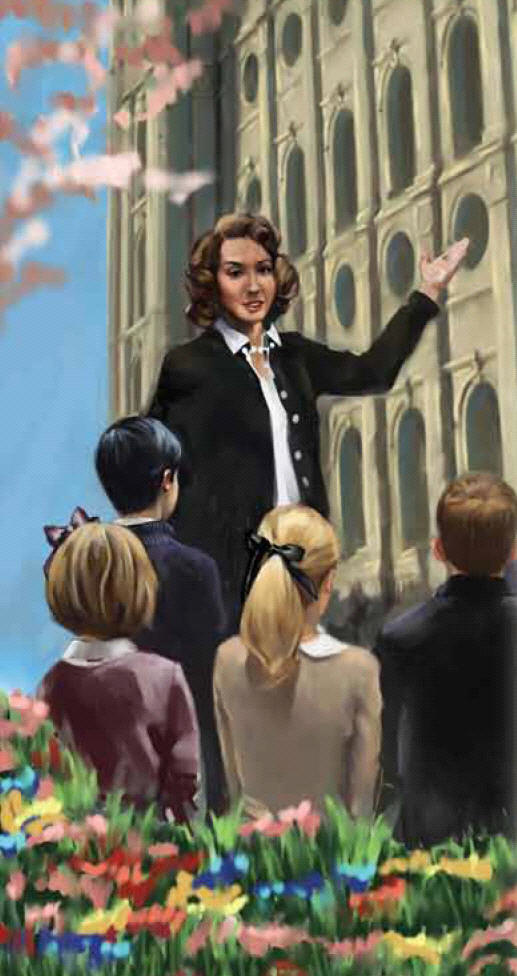 ひとつにむすばれる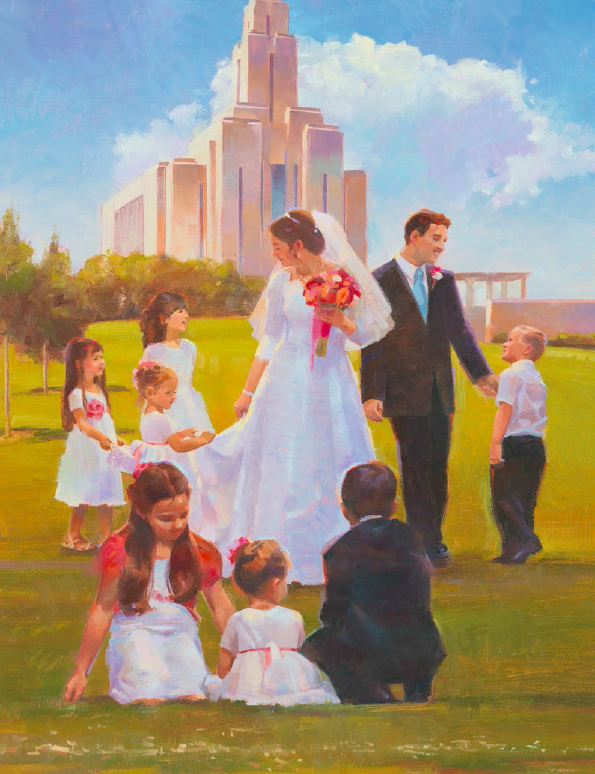 かぞくとしてじゅうじゅんにあゆむと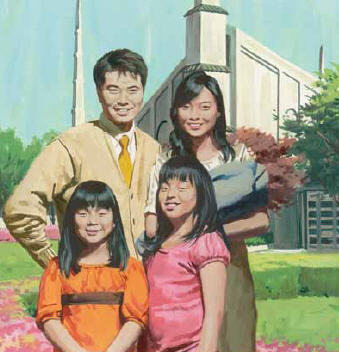 やくそくします